LISA 6Tööleht: Kuidas on Sinu kooliteed kujutatud ortofotol?1. Avatud kaardirakendus „Koolitee  kaardistamine“, kaardil on tähistatud Sinu koolitee.2. Analüüsi koolitee kujutamist tavakaardil ja ortofotol. Kaardi ja ortofoto vaadet saad  vahetada  kasutades märki .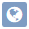 3. Kirjelda, kuidas on Sinu kooliteed kujutatud kaardil ja ortofotol. Selleks tuleb vaheldumisi lülitada sisse ja välja kaarti ja ortofotot.……………………………………………………………………………………………………………………………………………………………………………………………………………………………………………………………………………………………………………………………………………………………………………………………………………………………………………………………………………………………………………4. Vasta küsimustele:Kas Sinu jaoks on kergem eristada kooliteele jäävaid objekte (maju, puid, erinevaid teid, jne) ortofoto või tavakaardi järgi? Põhjenda!………………………………………………………………………………………………………………………………………………………………………………………………………………………………………………………………………………………………………Millist infot saab koolitee kohta ortofotolt lisaks sellele, mida saab kaardilt?………………………………………………………………………………………………………………………………………………………………………………………………………………………………………………………………………………………………………Kas ortofotolt on võimalik leida mingeid ohte Sinu kooliteel, mida tavakaardi järgi ei leia? Põhjenda!…………………………………………………………………………………………………………………………………………………………………………………………………………………………………………………………………………………………………………………………………………………………………………………………………………